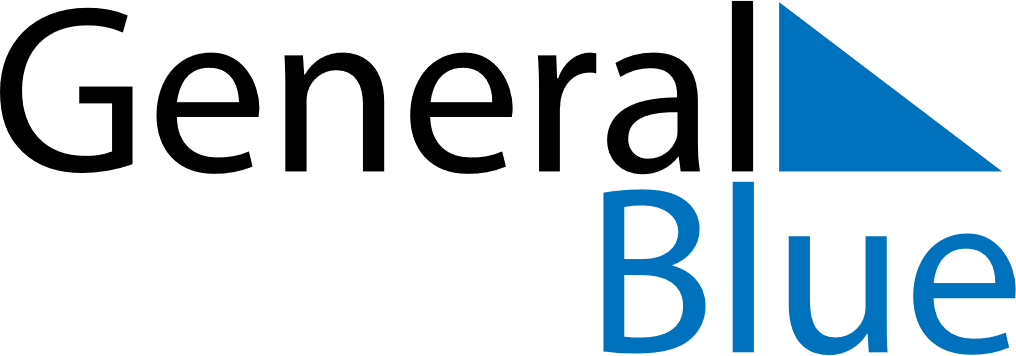 June 2020June 2020June 2020SwitzerlandSwitzerlandSUNMONTUEWEDTHUFRISAT123456Whit Monday78910111213Vätertag1415161718192021222324252627282930